Stevens Point High School Commuter CampFeaturing 2x NCAA Finalist Sammy Sasso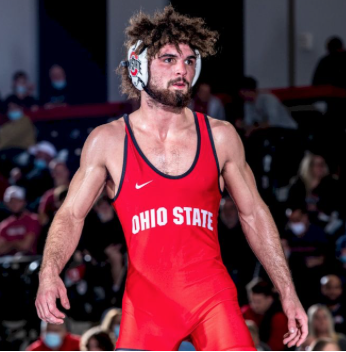 5 Nights - Monday June 12, Through Friday June 16, 5:00 p.m. – 7:00 p.m.Sammy Sasso Is The Featured Technician Monday/Tuesday/WednesdayFreestyle & Greco groups available for those going to Northern Plains & FargoAdditional Technicians:Brady Koontz                                  Fritz Schierl                 Dylan Koontz4x US National Team Member            US World Team            US National Runner-Up3x US World Team Trials Finalist        Trials Runner-Up          US Open 3rd Place                              2022 Pan Am Games Champion                                                                                                                                                                                                                                                                                                                              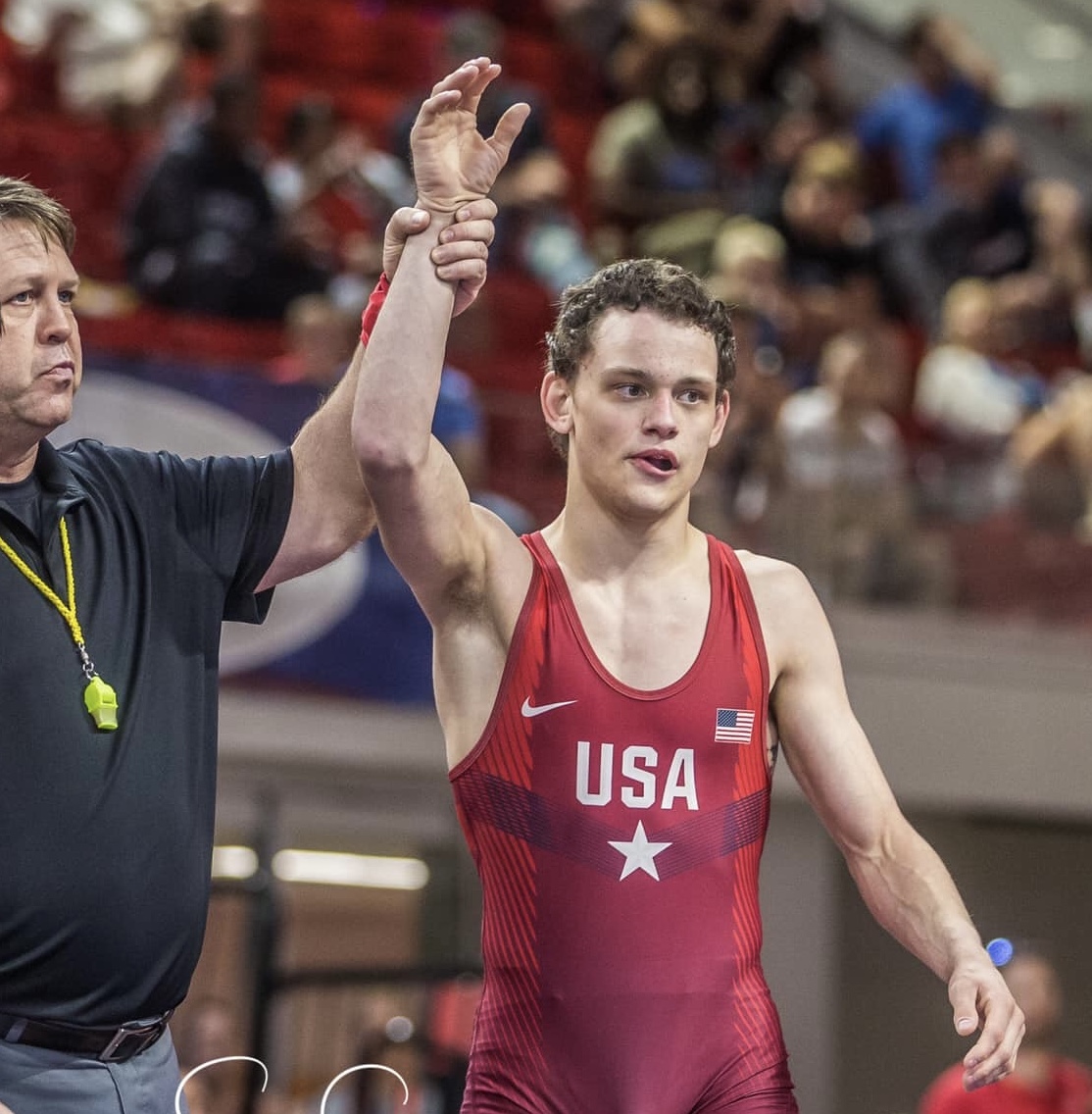 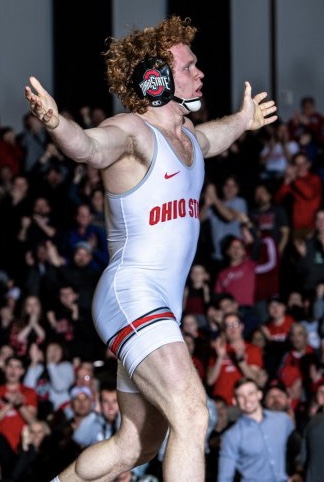 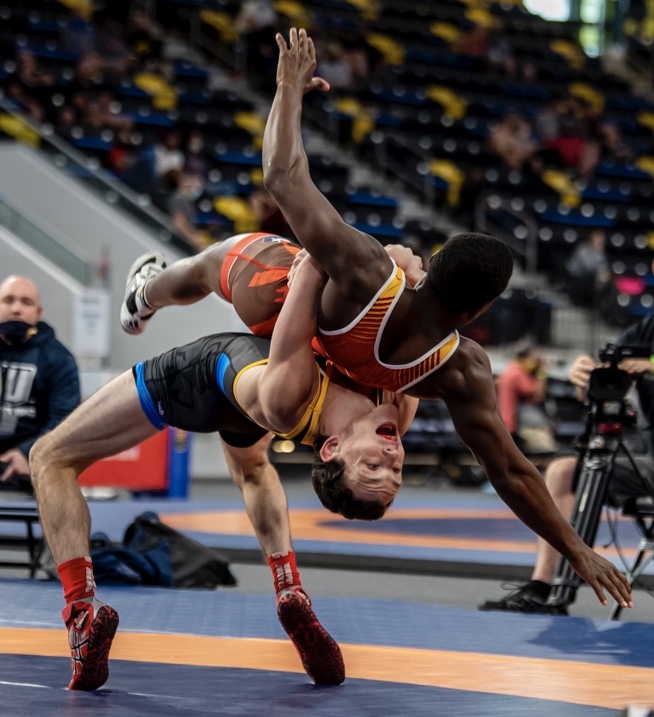 Reserve Your Spot at www.trackwrestling.comPayment of $125 with cash or check will be accepted prior to the first practice session, but those pre-registered through trackwrestling will receive a $5 discount on their individual cost.  USA Wrestling Card Required.      Make all checks payable to: SPASH Wrestling Booster Club. Contact: Bryan Koontz 715-498-4910 